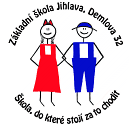 Oznámení o nepřítomnosti žáka na vyučování1. stupeň(dle § 50 zákona 561/2004 Sb. v platném znění)Zákonný zástupce Jméno a příjmení:	Adresa:		žáka/žákyně Jméno a příjmení:	Třída:			Oznamuji, nepřítomnost žáka na vyučování od  do  .z důvodu 				(např. rodinná rekreace, sportovní soustředění, apod.)Prohlašuji, že jsem si vědom/a možných důsledků absence žáka/žákyně na průběh vzdělávání a nezbytnosti doplnění zameškaných povinnosti za období absence dle pokynů jednotlivých vyučujících uvedených v příloze této žádosti. V  dne 	______________________								                           podpis zákonného zástupcePotvrzuji přijetí oznámení zákonných zástupců o nepřítomnosti žáka na vyučování delší jak dva dny z důvodů uvedených výše. V Jihlavě dne ___________________	__________________________									         	podpis ředitele/kyPříloha Oznámení o nepřítomnosti žáka na vyučování – 1.stupeň Rozpis úkolů na dobu absence ve vyučování od  do Jméno a příjmení žáka:    Třída: Poučení: vyplněná příloha je součásti oznámení o nepřítomnosti žáka; učitel, který nebude mít požadavky, kolonku proškrtne a podepíše/parafuje
Český jazyk
Cizí jazyk
Matematika
Prvouka
Vlastivěda
Přírodověda
Informatika
Ostatní předměty